KS1 Spring Summer Menu – Week One Available Daily: Salad, Fresh Bread, Fresh Fruit & YoghurtKS1 Spring Summer Menu – Week Two Available Daily: Salad, Fresh Bread, Fresh Fruit & YoghurtKS1 Spring Summer Menu – Week ThreeAvailable Daily: Salad, Fresh Bread, Fresh Fruit & YoghurtWEEK ONEMONDAYTUESDAYWEDNESDAYTHURSDAYFRIDAYMAIN Chicken Nuggets with Baked Wedges Italian Chicken& Mixed Rice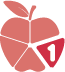 Roast Chicken, Roast Potatoes & GravyChicken Curry & Mixed Rice Fish Fingers, Chips VEGETARIAN Veg Nuggets with Jacket Wedges Beany Tomato Ragu & Mixed Rice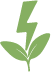 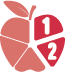 Quorn RoastRoast Potatoes & GravyVegetable Sausage Pasta BakeCheese & Tomato Pizza & Chips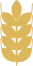 VEGETABLESSalad orMixed VegetablesGarden PeasCarrotsCauliflowerSeasonal GreensGreen Beans SweetcornBaked BeansPeasDESSERT Oat CookieChocolate Sponge with Chocolate Sauce Ice Cream Vanilla Blondie Fruit Muffin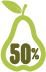 WEEK TWOMONDAYTUESDAYWEDNESDAYTHURSDAYFRIDAYMAIN Chicken & Sweetcorn Pizza Baguette, Herby Diced PotatoesBeef Burger & Baked Potato WedgesRoast Chicken, Roast Potatoes & GravySausage Pasta Bake Fish Fingers, Chips VEGETARIAN Macaroni Cheese Pasta & Garlic BreadVeggie Burger& Potato WedgesQuorn Roast Roast Potatoes & GravyChinese Vegetable Curry & Mixed RiceCheese & Tomato Pizza & ChipsVEGETABLESSweetcorn, PeasSaladBeans or CauliflowerCarrots Savoy CabbageMixed VegetablesSaladBaked Beans PeasDESSERTFlapjack FingerChocolate & Banana Muffin Jelly & Mandarins Vanilla CrunchChocolate Ice CreamWEEK THREEMONDAYTUESDAYWEDNESDAYTHURSDAYFRIDAYMAIN Chicken Tomato Pasta BakePork Hot Dog & Baked Potato WedgesRoast Beef Roast Potatoes & GravyChicken, Vegetable Burrito & Mixed Rice Fish Fingers,Chips VEGETARIANVeggie Hot Dog & Baked Potato WedgesVeggie Mince Pasta Bake Vegetable Sausage, Roast Potatoes & GravyCheese & Onion Roll &Diced PotatoesCheese & Tomato Pizza & ChipsVEGETABLESMixed Vegetables SaladPeas, SweetcornSpring Greens CauliflowerGreen BeansCarrotsBaked Beans Garden PeasDESSERT Shortbread BiscuitChocolate MuffinVanilla Ice cream Jam Sponge & CustardChocolate Cornflake Cake